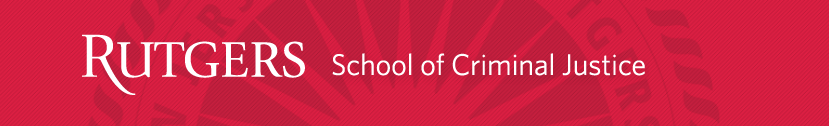 47: 201: 103 CJ-103: Introduction to Criminal Justice
3 Credits | Fall 2023 Tuesdays and Thursdays10 am to 11:20 amBoyden Hall, Room 100COURSE INFORMATIONProfessor: Dr. Colleen Berryessa (colleen.berryessa@rutgers.edu)Office Hours: Tuesdays 11:30 am to 1 pm in Center for Law and Justice (CLJ), 123 Washington Street, 5th Floor in Room 579G.Teaching Assistant: Emily Greberman (e.greberman@rutgers.edu) and Isabella Polito (ip284@scarletmail.rutgers.edu) Course OverviewThis course introduces the study of societal responses to crime and explains why criminal justice should be considered a system. It covers the workings of law enforcement, the courts, the correctional system, and juvenile justice. It reviews what constitutes a crime and how crime is measured. Additionally, this course looks to the future and outlines some pressing issues that continue to challenge crime control in a democratic society. Finally, we have some awesome guest speakers related to class topics that will be presented throughout the semester (dates underlined in the course schedule).Prerequisite: NoneB.S., Criminal Justice at Rutgers University-Newark Program Learning GoalsUpon completion of the B.S. in Criminal Justice, students should be able to:Describe the development and functions of major criminal justice institutions (e.g., police, courts, corrections, and juvenile justice), the activities of actors within these institutions, and how they relate to one another and the broader social, political, and economic world.Describe the mechanisms, correlates, theoretical underpinnings, and situational contexts of crime, criminal behavior and opportunity, and techniques for prevention and treatment.Apply and analyze theories related to the policies and practices of the criminal justice system and its major institutions.Demonstrate the ability to gather, explain, and apply empirical research in the field of criminal justice.Obtain comprehensive knowledge about conducting criminal justice research, and develop the skills to conduct criminal justice research with appropriate methodologies.Course Learning ObjectivesExplain the structure and functioning of the basic components of the criminal justice system, including the police, courts, corrections, and juvenile justice system.Articulate how the criminal justice system is a dynamic and interdisciplinary system comprising many different people and agencies.Describe the relationships among all parts and players of the criminal justice system and their relationships to other social systems and relevant stakeholders.Critically analyze how policies and practices of criminal justice agencies may directly or indirectly affect other criminal justice agencies, social systems, and critical stakeholders.Required TextFuller, J.R. (2018). Introduction to Criminal Justice: A Brief Edition, Oxford University Press. (There are a few editions of this book, and any version is fine.)Course RequirementsStudents are required to read assigned readings and participate in discussions in a manner that reflects familiarity with the readings and previous class sessions. Students are required to access the course website regularly to stay informed about any changes in lecture topics, assigned readings, and other course announcements.Course StructureThe course will incorporate diverse learning activities, including lectures, PowerPoints, and group discussions. Classroom learning is a group activity that depends upon everyone’s full participation to succeed. I expect students to be prepared to begin class on time, silence or turn off and put away cell phones and other electronic devices, read and be ready to discuss homework, submit assignments on time, and assist their classmates.Course Schedule      	 December 19th	  FINAL EXAM FROM 8:30am to 11:30amCOURSE ASSESSMENT AND GRADINGThe final grade will be assessed based on your performance on the following:Midterm Examination (30%): About halfway through the course, a midterm exam will be given comprising 100 multiple-choice and true/false questions. The test will last about one hour and cover the material in the first eight chapters. The midterm will be in class on Thursday, October 26th, from 10 am to 11:20 am in our regular classroom (Boyden-100).Final Examination (40%): At the end of the class, a comprehensive final exam will be given that covers all the material but is weighted more heavily toward the second eight chapters of the book. The test will comprise 180 multiple-choice and true/false questions. The final exam will be on Tuesday, December 19th, from 8:30 am to 11:30 am in our regular classroom (Boyden-100).Weekly Assignments (10%): Students are expected to complete weekly assignments (crosswords) and turn them in online via Canvas. Each crossword will be due the Tuesday following the week the material is covered (e.g., the Week 2 crossword will be due the Tuesday of Week 3). You may skip two weeks without penalty, which means you must complete 12 crosswords. However, if you do all 14, you will get extra credit!Home Assignment (20%): You will be asked to watch a movie or an episode of a television show related to the criminal justice system (your choice!) and write a 5-page response paper on how aspects of that movie/TV episode align and misalign with the “real” aspects of the criminal justice system you have learned about so far in the course. The response paper should be submitted to Canvas by 10 am on November 16th. The following grading scale will be used for this course:A         90–100%B+       85-89%B          80-84%C+       75-79%C         70-74%D         60-69%  F          <60%Late or Missing Assignment/Exam PolicyExams and reading assignments are due at the beginning of class on their due date. If you miss an exam, you MUST have contacted the professor BEFORE the day of the exam and document the reason for your absence. I do not give makeup exams except under extreme circumstances. You need not alert me to your absence unless you wish to receive accommodation. Missing class more than once or twice is likely to compromise your grade.Language StatementThe Rutgers University School of Criminal Justice (SCJ) encourages students, faculty, and staff to use person-first and humanizing language in their verbal and written communications.  Being mindful of how we describe people impacted by our criminal legal systems is an important step in restoring their dignity and humanity.  This evolution of language is an important piece of broader systemic shifts that are needed to make our justice systems more equitable.  We encourage replacing labels that refer to people as “offender,” “inmate,”  “parolee” or related terms with more neutral descriptors such as “person convicted of a crime,” “incarcerated person,” and “person under parole supervision.”  Additional details about why this is important can be found here, here, and here. COURSE POLICIESClassroom RulesPlease turn the volume OFF on all cell phones, internet on computers, MP3 players, and any other electronic device before you come to class. Students with phones that ring during class will be asked to leave, and those with phones that ring during exams will be docked 5 points.Students who wish to dispute grades on any portion of the exam or paper will be offered an anonymous re-grading opportunity at the instructor's discretion. If you have a grade dispute, please communicate it to your assigned teaching assistant. The assistant will convey the argument to me, and if I agree, I will regrade your paper (anonymously and without knowing your original grade). After the re-grade, you will be given the average of the two grades. You should recognize that this may result in your grade increasing, decreasing, or staying the same.Academic IntegrityAs a member of the Rutgers University community, you are not to engage in any academic dishonesty. You are responsible for adhering to basic academic standards of honesty and integrity as outlined in the Rutgers University Policy on Academic Integrity for Undergraduate and Graduate Students http://studentconduct.rutgers.edu/academic-integrity.  Your academic work should be the result of your own individual effort, you should not allow other students to use your work, and you are required to recognize and reference any material that is not your own. Violations of the university’s policy will result in appropriate action.Accommodation and Support StatementRutgers University-Newark (RU-N) is committed to the creation of an inclusive and safe learning environment for all students and the University as a whole. RU-N has identified the following resources to further its mission of access and support: For Individuals Experiencing Disability: The Office of Disability Services (ODS) works with students with medical, physical, and/or mental conditions who encounter disabling barriers to determine reasonable and appropriate accommodations for access. Students who have completed the process with ODS and have approved accommodations are provided a Letter of Accommodation (LOA) specific to each course. To initiate accommodations for their course students must both provide the LOA and have a conversation with the course instructor about the accommodations. This should occur as early in the semester as possible. More information can be found at the RU-N ODS website (ods.newark.rutgers.edu). Contact ODS at (973) 353-5375 or via email at ods@newark.rutgers.edu. For Individuals who are Pregnant: The Office of Title IX and ADA Compliance is available to assist with any concerns or potential accommodations related to pregnancy. Students may contact the Office of Title IX and ADA Compliance at (973) 353-5063 or via email at TitleIX@newark.rutgers.edu. For Short-term Absence Verification: The Office of the Dean of Students can help with absences related to religious observance, emergency or unavoidable conflict (illness, personal or family emergency, etc.). Students should refer to University Policy 10.2.7 for information about expectations and responsibilities. The Office of the Dean of Students can be contacted by calling (973) 353-5063 or emailing deanofstudents@newark.rutgers.edu. For Individuals with temporary conditions/injuries: The Office of the Dean of Students can assist students who are experiencing a temporary condition or injury (broken or sprained limbs, concussions, recovery from surgery, etc.). Students experiencing a temporary condition or injury should submit a request using the following link: https://temporaryconditions.rutgers.edu. For Gender or Sex-Based Discrimination or Harassment: The Office of Title IX and ADA Compliance can assist students who are experiencing any form of gender or sex-based discrimination or harassment, including sexual assault, sexual harassment, relationship violence, or stalking. Students can report an incident to the Office of Title IX and ADA Compliance by calling (973) 353-1906 or emailing TitleIX@newark.rutgers.edu. Incidents may also be reported by using the following link: tinyurl.com/RUNReportingForm. For more information, students should refer to the University’s Title IX Policy and Grievance Procedures located at https://uec.rutgers.edu/wp-content/uploads/60-1-33-current-1.pdf For support related to Interpersonal Violence: The Office for Violence Prevention and Victim Assistance (VPVA) can provide any student with confidential support. VPVA is a confidential resource and does not have a reporting obligation to Title IX. Students can contact the office by calling (973) 353-1918 or emailing run.vpva@rutgers.edu. VPVA also maintains a confidential text-based helpline available to students; students can text (973) 339-0734 for support. Students do not need to be a victim/survivor of violence to receive assistance; any student can receive services, information, and support. For Crisis and Concerns: The Campus Awareness Response and Education (CARE) Team works with students in crisis to develop a plan of support plan and address personal situations that might impact their academic performance. Connect with the CARE Team by using the following link: tinyurl.com/RUNCARE or emailing careteam@rutgers.edu. For Psychological Support (Stress, Mood, Family Issues, Substance Use concerns and other personal challenges): The Rutgers University-Newark Counseling Center provides individual therapy and support groups for students dealing with psychological issues. To schedule an appointment, email counseling@newark.rutgers.edu or call (973) 353-5805. Additional support is available to any RU-N student through Uwill services: Umatch: Teletherapy with flexible scheduling, starting with a free account. Uhelp: Crisis support at 833-646-1526 (available 24/7/365). Urise: Wellness-based video collection with a free account. Access Uwill@RUN at https://my.rutgers.edu using your netid. Services are confidential and free. For emergencies, call 911 or Rutgers University Police Department at (973) 353-5111. WeekDateTopicTopicTopicTopicTopic        Required Reading        Required Reading        Required Reading        Required Reading        Required Reading        Required Reading        Required Reading        Required Reading        Required Reading        Required ReadingWeek 1September 5th    Introduction/Class Overview  Introduction/Class Overview  Introduction/Class Overview  Introduction/Class Overview  Introduction/Class OverviewSeptember 7th  Crime and Criminal JusticeCrime and Criminal JusticeCrime and Criminal JusticeCrime and Criminal JusticeCrime and Criminal JusticeCrime and Criminal JusticeChapter 1Chapter 1Chapter 1Chapter 1Chapter 1Week 2September 12th/14th   How Crime is Measured and Who It AffectsHow Crime is Measured and Who It AffectsHow Crime is Measured and Who It AffectsHow Crime is Measured and Who It AffectsHow Crime is Measured and Who It AffectsHow Crime is Measured and Who It AffectsChapter 2Chapter 2Chapter 2Chapter 2Chapter 2Week 3September 19th/21st   Criminal LawCriminal LawCriminal LawCriminal LawCriminal LawCriminal Law        Chapter 3        Chapter 3        Chapter 3        Chapter 3        Chapter 3Week 4September 26th/28th The History and Organization of Law EnforcementThe History and Organization of Law EnforcementThe History and Organization of Law EnforcementThe History and Organization of Law EnforcementThe History and Organization of Law EnforcementThe History and Organization of Law EnforcementChapter 4Chapter 4Chapter 4Chapter 4Chapter 4Week 5October 3rd/5th Police Organization, Operation and the LawPolice Organization, Operation and the LawPolice Organization, Operation and the LawPolice Organization, Operation and the LawPolice Organization, Operation and the LawPolice Organization, Operation and the LawPolice Organization, Operation and the LawChapter 5Chapter 5Chapter 5Chapter 5Chapter 5Week 6October 10th/12th Policing: Innovations and ControversiesPolicing: Innovations and ControversiesPolicing: Innovations and ControversiesPolicing: Innovations and ControversiesPolicing: Innovations and ControversiesPolicing: Innovations and ControversiesChapter 6Chapter 6Chapter 6Chapter 6Chapter 6Week 7October 17th/19th   The CourtsThe CourtsThe CourtsThe CourtsThe CourtsThe CourtsChapter 7Chapter 7Chapter 7Chapter 7Chapter 7Week 8October 24th  The Courtroom Work GroupThe Courtroom Work GroupThe Courtroom Work GroupThe Courtroom Work GroupThe Courtroom Work GroupThe Courtroom Work GroupChapter 8Chapter 8Chapter 8Chapter 8Chapter 8October 26th   IN-CLASS MIDTERM EXAMIN-CLASS MIDTERM EXAMIN-CLASS MIDTERM EXAMIN-CLASS MIDTERM EXAMIN-CLASS MIDTERM EXAMWeek 9October 31st/ November 2ndThe Disposition: Plea Bargaining, Trial, and SentencingThe Disposition: Plea Bargaining, Trial, and SentencingThe Disposition: Plea Bargaining, Trial, and SentencingThe Disposition: Plea Bargaining, Trial, and SentencingThe Disposition: Plea Bargaining, Trial, and SentencingThe Disposition: Plea Bargaining, Trial, and Sentencing        Chapter 9        Chapter 9        Chapter 9        Chapter 9        Chapter 9Week 10November 7th/9th  The History of Control and PunishmentThe History of Control and PunishmentThe History of Control and PunishmentThe History of Control and PunishmentThe History of Control and PunishmentThe History of Control and Punishment        Chapter 10        Chapter 10        Chapter 10        Chapter 10        Chapter 10Week 11November 14th  Prisons and JailsPrisons and JailsPrisons and JailsPrisons and JailsPrisons and JailsPrisons and Jails        Chapter 11        Chapter 11        Chapter 11        Chapter 11        Chapter 11November 16thNO CLASS – HOME ASSIGNMENT DUENO CLASS – HOME ASSIGNMENT DUENO CLASS – HOME ASSIGNMENT DUENO CLASS – HOME ASSIGNMENT DUENO CLASS – HOME ASSIGNMENT DUENO CLASS – HOME ASSIGNMENT DUEWeek 12November 21st/23rd NO CLASS – THANKSGIVING BREAKNO CLASS – THANKSGIVING BREAKNO CLASS – THANKSGIVING BREAKNO CLASS – THANKSGIVING BREAKNO CLASS – THANKSGIVING BREAKNO CLASS – THANKSGIVING BREAKWeek 13November 28th/30th    Community CorrectionsCommunity CorrectionsCommunity CorrectionsCommunity CorrectionsCommunity CorrectionsCommunity CorrectionsChapter 12Chapter 12Chapter 12Chapter 12Chapter 12Week 14December 5thJuvenile JusticeJuvenile JusticeJuvenile JusticeJuvenile JusticeJuvenile JusticeJuvenile JusticeChapter 13Chapter 13Chapter 13Chapter 13Chapter 13December 7th   Criminal Justice in the FutureCriminal Justice in the FutureCriminal Justice in the FutureCriminal Justice in the FutureCriminal Justice in the FutureCriminal Justice in the FutureChapter 14Chapter 14Chapter 14Chapter 14Chapter 14Week 15December 12th In-Class Final ReviewIn-Class Final ReviewIn-Class Final ReviewIn-Class Final ReviewIn-Class Final ReviewIn-Class Final ReviewAssignment DescriptionLinked to SLO% of Course GradeMidterm ExamSLO 1, 2, 3 and 430%Final ExamSLO 1, 2, 3 and 440%Home AssignmentSLO 3 and 420%Weekly Assignments SLO 1, 2, and 310%